ПРОЕКТ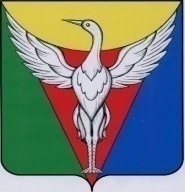 СОВЕТ ДЕПУТАТОВСВОБОДНЕНСКОГО СЕЛЬСКОГО ПОСЕЛЕНИЯОКТЯБРЬСКОГО МУНИЦИПАЛЬНОГО РАЙОНА ЧЕЛЯБИНСКОЙ ОБЛАСТИРЕШЕНИЕ_________________________________________________________________от  __.__.2023 г.  № 00                                                                   п.Свободный  	                                                                                     		   О внесении изменений в Решение Совета депутатов от 27.08.2021 г. № 34 «Об утверждении Положения о муниципальном контроле в сфере благоустройства на территории Свободненского сельского поселения Октябрьского муниципального района»      В соответствии с Федеральным законом от 31.07.2020г. № 248-ФЗ «О государственном контроле (надзоре) и муниципальном контроле в Российской Федерации», Федеральным законом от 11.06.2021г. № 170-ФЗ  «О внесении изменений в отдельные законодательные акты Российской Федерации в связи с принятием Федерального закона «О государственном контроле (надзоре) и муниципальном контроле в Российской Федерации», Федеральным законом от 06.10.2003 года N 131-ФЗ "Об общих принципах организации местного самоуправления в Российской Федерации", Уставом Свободненского сельского поселения, Совет депутатов Свободненского сельского поселения РЕШАЕТ:1. Внести в Решение Совета депутатов Свободненского сельского поселения № 34 от 27.08.2021 г.  «Об утверждении Положения о муниципальном контроле в сфере благоустройства на территории Свободненского сельского поселения Октябрьского муниципального района» следующие изменения:1.1. в пункте 21 Положения о муниципальном контроле в сфере благоустройства на территории Свободненского сельского поселения Октябрьского муниципального района слова «, за исключением внеплановой документарной проверки» исключить;1.2. абзац 7 пункта 36 Положения о муниципальном контроле в сфере благоустройства на территории Октябрьского сельского поселения Октябрьского муниципального района изложить в следующей редакции:«Жалоба на решение органа муниципального контроля, действия (бездействие) его должностных лиц рассматривается главой муниципального образования в срок, не превышающий двадцать рабочих дней со дня ее регистрации. В случае если для ее рассмотрения требуется получение сведений, имеющихся в распоряжении иных органов, срок рассмотрения жалобы может быть продлен на двадцать рабочих дней.»2. Настоящее решение вступает в силу с момента подписания.3. Настоящее решение  подлежит размещению на официальном сайте администрации Свободненского сельского поселения Октябрьского муниципального района.Председатель Совета депутатов                                                     О.В.РымареваГлава  Свободненскогосельского поселения                                                                     Н.М.Василенко